Al Dirigente Scolastico	                    I.S.I.S. “I.Newton" - VareseOGGETTO: Manifestazione di interesse per l'affidamento in concessione del servizio BAR RISTORO e DISTRIBUZIONE AUTOMATICA all'interno dell'I.S.I.S. “I.Newton di Varese" - DICHIARAZIONE ex ART. 46 e 47 DPR 445/2000 circa il possesso dei requisiti generali dell'impresa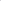 Il sottoscritto _____________________________________________________________________nato a _______________________________________________ il __________________________residente a _______________________________________________________________________nella qualità di ____________________________________________________________________dell’impresa______________________________________________________________________con sede legale in__________________________________________________________________con sede operativa in _______________________________________________________________tel. _______________________________________ fax ___________________________________indirizzo di posta elettronica _________________________________________________________partita I.V.A. _____________________________________________________________________codice fiscale _____________________________________________________________________codice attività ____________________________________________________________________MANIFESTAil proprio interesse a partecipare all'affidamento in concessione del servizio BAR/RISTORO e DISTRIBUZIONE AUTOMATICA all'interno dell'I.S.I.S. Newton di Varese", di cui al protocollo n. 5039/2019/A.7.f.A tal fine,DICHIARA(barrare tutte le caselle, selezionando eventuali opzioni)    di non trovarsi in stato di fallimento, di liquidazione coatta. di concordato preventivo, o di non avere in corso un procedimento per la dichiarazione di una di tali situazioni;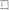     che nei propri confronti non è pendente procedimento per l'applicazione di una delle misure di prevenzione di cui all'articolo 3 L 1423/1956 o di una delle cause ostative previste dall'articolo 10 L.575/1965;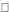 che nei propri confronti non è stata pronunciata sentenza di condanna passata in giudicato, o emesso decreto penale di condanna divenuto irrevocabile, oppure sentenza di applicazione della pena su richiesta. ai sensi dell’articolo 444 del codice di procedura penale. per reati gravi a danno dello Stato o della Comunità, che incidono sulla moralità professionale, e che non è stata pronunciata sentenza di condanna passata in giudicato. per uno o più reati di partecipazione a un'organizzazione criminale, corruzione, frode, riciclaggio, quali definiti dagli atti comunitari citati all’articolo 45, paragrafo direttiva CE 2004/18;oppureche sono state pronunciate te seguenti sentenze di condanna passata in giudicato, o emessi decreti penali di condanna divenuti irrevocabili, oppure sentenze di applicazione della pena su richiesta, con indicazione delle eventuali condanne per le quali si sia beneficiato della non menzione, come da documentazione allegata: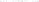 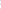 (nello spazio sottostante occorre dichiarare le condanne. decreti penali di condanna e le sentenze di applicazione della pena ai fine di consentire la valutazione della loro incidenza sulla moralità professionale; il concorrente tenuto a indicare tutte le condanne penali riportate, ivi comprese quelle per le quali abbia beneficiato della non menzione. Ai sensi dell'art. 38 c. 2 del D.Lgs. 163/2006, il concorrente non è tenuto a indicare nella dichiarazione le condanne per reati depenalizzati ovvero dichiarati estinti dopo la condanna stessa, nè le condanne revocate, né quelle per cui è intervenuta la riabilitazione)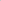 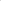 _____________________________________________________________________________________________________________________________________________________________________________________________________________________________________________________________________________________________________________________________________________________________________________________________________________________________________________________________________________________________________________________________________________________________________________________________________________________________________________________________________________________________________________________oppureSono state pronunciate le seguenti sentenze (che non rientrano nei casi sopra descritti):_____________________________________________________________________________________________________________________________________________________________________________________________________________________________________________________________________________________________________________________________________________________________________________________________________________________________________________________________________________________________________________________________________________________________________________________________________________________________________________________________________________________________________________________di non aver violato il divieto di intestazione fiduciaria posto all'articolo 17 L.55/1990 con accertamento definitivo d' violazione, nell’ultimo anno;oppure (eventuali altre o diverse dichiarazioni)________________________________________________________________________________________________________________________________________________________________________________________________________________________________________________________________________________________________________________________________________________________________________________________________________________________________________________________________________________________________________________________________________________________________________________________________________________________________________    di essere in regola con il pagamento delle contribuzioni previdenziali (v. D.U.R.C.);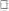   di accettare, senza condizione o riserva alcuna, tutte le norme e disposizioni contenute nell'avviso di manifestazone di interesse;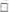    ai sensi dell’art. l c.5 L.327/2000, di aver adempiuto all’interno della propria azienda agli obblighi di sicurezza previsti dalla vigente normativa;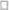 di essere in possesso dei requisiti di idoneità tecnico/professionale di cui all’al D.Lgs. 81/2008;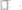     dichiara di aver adottato il documento di valutazione dei rischi di cui all'art. 17 comma 1 lett. a) del D.lgs. 81/08 e di aver adempiuto all’interno della propria azienda, agli obblighi di sicurezza previsti dalla vigente normativa.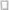 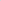 	  di essere iscritta alla CCIAA di ________________________________________________ n. iscrizione ______________________________________ dal __________________________ n. registro ditte _____________________________________ dal __________________________ P.I. ____________________________________ C.F. __________________________________ oggetto sociale (in riferimento all’appalto) __________________________________________________________________________________________________________________________________________________________________________________________________________________________________________	come da documentazione allegata a comprova.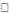 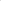 Dichiara di essere pienamente consapevole che il successivo accertamento della non veridicità delle dichiarazioni rese in sede di procedura negoziata e della sussistenza nei riguardi del soggetto partecipante di cause Ostative di cui alla legge antimafia, comporterà la revoca dell'aggiudicazione provvisoria, l'escussione delta cauzione provvisoria e, se il caso, la revoca dell'aggiudicazione definitiva B l'escussione della cauzione eventualmente disposte a favore del soggetto partecipante, e che l'eventuale accertamento di grave mendacità delle dichiarazioni circa i requisiti soggettivi del soggetto partecipante, comporterà altresì l'automatica denuncia alle autorità competenti e delle applicazioni delle Sanzioni penali previste dall'art. 76 DPR 445/2000.Data e luogo, _______________________________Firma _________________________________Allegato: documento di identità incorso di validità del legale rappresentante firmatario;documentazione CCIAA.